Unit 12: Independence MovementsLesson 3IntroductionObjective:  The Middle EastSOL WHII.14cDo Now:  Locate and label:  Egypt, Syria, Lebanon, Israel, Jordan, IraqConclusionThe mandate system established after WWI was phased out after WWII.With the end of the mandates, new states were created in the Middle East.Resulted in Middle East conflicts created by religious differences.EgyptBritish RuleGamal Abdel NasserFrench MandatesSyriaLebanonBritish MandatesTransjordanIraqPalestine/Israel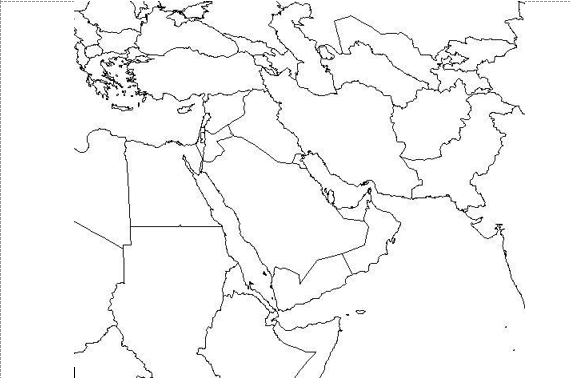 Key Terms, Concepts, Events, People, and Places:Key Terms, Concepts, Events, People, and Places:Key Terms, Concepts, Events, People, and Places:Key Terms, Concepts, Events, People, and Places:EgyptKing Farouk IGamal Abdel NasserSuez CrisisSuez CanalAswan High DamSyriaLebanonTransjordanJordanIraqPalestineIsraelMandate SystemSix Day WarSinai PeninsulaWest BankGolan HeightsYom Kippur WarCamp David AccordsAnwar SadatGolda MeirQuestions to Consider:Questions to Consider:Questions to Consider:Questions to Consider:What were the results of the United Nations’ decision to end the mandate system in terms of states created (locations) and their subsequent problems?What was the role of Nasser in the development of Egypt?What was the role of Golda Meir in the creation of Israel?What were the results of the United Nations’ decision to end the mandate system in terms of states created (locations) and their subsequent problems?What was the role of Nasser in the development of Egypt?What was the role of Golda Meir in the creation of Israel?What were the results of the United Nations’ decision to end the mandate system in terms of states created (locations) and their subsequent problems?What was the role of Nasser in the development of Egypt?What was the role of Golda Meir in the creation of Israel?What were the results of the United Nations’ decision to end the mandate system in terms of states created (locations) and their subsequent problems?What was the role of Nasser in the development of Egypt?What was the role of Golda Meir in the creation of Israel?